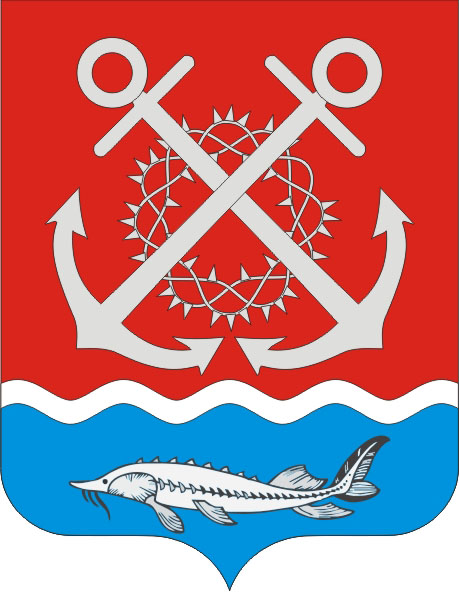 РОССИЙСКАЯ ФЕДЕРАЦИЯРОСТОВСКАЯ ОБЛАСТЬ НЕКЛИНОВСКИЙ РАЙОНМУНИЦИПАЛЬНОЕ ОБРАЗОВАНИЕ«ПОЛЯКОВСКОЕ СЕЛЬСКОЕ ПОСЕЛЕНИЕ»АДМИНИСТРАЦИЯ ПОЛЯКОВСКОГО СЕЛЬСКОГО ПОСЕЛЕНИЯПОСТАНОВЛЕНИЕот 28.12.2023   № 96х. Красный ДесантО внесении изменений в постановление Администрации Поляковского сельского поселения от 12.10.2018г. №108 «Об утверждении муниципальной программы Поляковского сельского поселения «Муниципальная политика»»В целях приведения финансовых ресурсов, необходимых для реализации муниципальной программы, в соответствие с объемами бюджетных ассигнований, предусмотренных решением Собрания депутатов Поляковского сельского поселения от 25.12.2023г. №85 «О бюджете Поляковского сельского поселения Неклиновского района на 2024 год и на плановый период 2025 и 2026 годов»», в соответствии с постановлением Администрации Поляковского сельского поселения от 23.03.2018 № 32 «Об утверждении Порядка разработки, реализации и оценки эффективности муниципальных программ Поляковского сельского поселения», руководствуясь статьей 30 Устава муниципального образования «Поляковское сельское поселение», Администрация Поляковского сельского поселения постановляет:Внести в приложение к постановлению Администрации Поляковского сельского поселения от 12.10.2018г. №108 «Об утверждении муниципальной программы Поляковского сельского поселения «Муниципальная политика»» изменения, согласно приложению к настоящему постановлению.Настоящее постановление вступает в силу со дня его официального опубликования (обнародования) и размещению на официальном сайте Поляковского сельского поселения.Контроль за выполнением постановления возложить на ведущего специалиста Администрации Поляковского сельского поселения Сасину Н.И.           Глава АдминистрацииПоляковского сельского поселения				                         А.Н. ГалицкийПриложение № 1к постановлению Администрации Поляковского сельского поселенияот 28.12.2023  №96ИЗМЕНЕНИЯ,вносимые в приложение к постановлениюАдминистрации Поляковского сельского поселения от 12.10.2018г. №108  «Об утверждении муниципальной программы Поляковского сельского поселения «Муниципальная политика»	1. Подраздел «Ресурсное обеспечение муниципальной программы Поляковского сельского поселения» раздела «ПАСПОРТ муниципальной программы Поляковского сельского поселения «Муниципальная политика» изложить в следующей редакции:	2. Подраздел «Ресурсное обеспечение подпрограммы муниципальной программы Поляковского сельского поселения» раздела «ПАСПОРТ подпрограммы «Развитие муниципального управления и муниципальной службы в Поляковском сельском поселении, дополнительное профессиональное образование лиц, занятых в системе местного самоуправления»» изложить в следующей редакции:3. Подраздел «Ресурсное обеспечение подпрограммы муниципальной программы Поляковского сельского поселения» раздела «ПАСПОРТ подпрограммы «Диспансеризация муниципальных служащих»» изложить в следующей редакции:4. В Таблице № 6:а.  Cтроку «Муниципальная программа «Муниципальная политика» изложить в следующей редакции:b. Строку «Подпрограмма 1«Развитие муниципального управления и муниципальной службы в Поляковском сельском поселении, дополнительное профессиональное образование лиц, занятых в системе местного самоуправления» изложить в следующей редакции:с.  Строку  «Основное мероприятие 1.2 Обеспечение дополнительного профессионального образования лиц, замещающих выборные муниципальные должности, муниципальных служащих»  изложить в следующей редакции:d. Строку  «Подпрограмма 2 «Диспансеризация муниципальных служащих»»  изложить в следующей редакции:e. Строку  «Основное мероприятие 2.1 Систематическое медицинское наблюдение за здоровьем муниципальных служащих»  изложить в следующей редакции:5. В Таблице № 7:а.  Cтроку «Муниципальная программа «Муниципальная политика» изложить в следующей редакции:b. Строку «Подпрограмма 1«Развитие муниципального управления и муниципальной службы в Поляковском сельском поселении, дополнительное профессиональное образование лиц, занятых в системе местного самоуправления» изложить в следующей редакции:c. Строку  «Подпрограмма 2 «Диспансеризация муниципальных служащих»»  изложить в следующей редакции:«Ресурсное обеспечение муниципальной программы Поляковского сельского поселения      объем бюджетных ассигнований на реализацию муниципальной программы составляет 477,9 тыс. руб.; объем бюджетных ассигнований на реализацию программы по годам составляет (тыс. рублей):ГодВсегоБюджет поселения    2019 55,0  55,0202037,537,5202114,014,0202218,418,4202346,446,4202435,535,5202540,040,0202641,541,5202747,447,4202847,447,4202947,447,4203047,447,4«Ресурсное обеспечение подпрограммы  муниципальной программы Поляковского сельского поселения    Объем бюджетных ассигнований на реализацию подпрограммы 1  муниципальной программы из средств бюджета Поляковского сельского поселения составляет 249,1 тыс. рублей; объем бюджетных ассигнований на реализацию подпрограммы муниципальной программы по годам составляет (тыс. рублей):Объем бюджетных ассигнований на реализацию подпрограммы 1  муниципальной программы из средств бюджета Поляковского сельского поселения составляет 249,1 тыс. рублей; объем бюджетных ассигнований на реализацию подпрограммы муниципальной программы по годам составляет (тыс. рублей):Объем бюджетных ассигнований на реализацию подпрограммы 1  муниципальной программы из средств бюджета Поляковского сельского поселения составляет 249,1 тыс. рублей; объем бюджетных ассигнований на реализацию подпрограммы муниципальной программы по годам составляет (тыс. рублей):ГодГодВсегоБюджет поселения    Бюджет поселения    2019201935,035,035,02020202019,519,519,52021202114,014,014,0202220220,00,00,02023202325,825,825,82024202417,017,017,02025202518,618,618,62026202619,219,219,22027202725,025,025,02028202825,025,025,02029202925,025,025,02030203025,025,025,0«Ресурсное обеспечение подпрограммы муниципальной программы Поляковского сельского поселения     Объем бюджетных ассигнований на реализацию подпрограммы 2 муниципальной программы из средств бюджета Поляковского сельского поселения составляет 228,8 тыс. рублей; объем бюджетных ассигнований на реализацию подпрограммы 2 муниципальной программы по годам составляет (тыс. рублей):Объем бюджетных ассигнований на реализацию подпрограммы 2 муниципальной программы из средств бюджета Поляковского сельского поселения составляет 228,8 тыс. рублей; объем бюджетных ассигнований на реализацию подпрограммы 2 муниципальной программы по годам составляет (тыс. рублей):Объем бюджетных ассигнований на реализацию подпрограммы 2 муниципальной программы из средств бюджета Поляковского сельского поселения составляет 228,8 тыс. рублей; объем бюджетных ассигнований на реализацию подпрограммы 2 муниципальной программы по годам составляет (тыс. рублей):ГодГодВсегоБюджет поселения    Бюджет поселения    2019201920,020,020,02020202018,018,018,0202120210002022202218,418,418,42023202320,620,620,62024202418,518,518,52025202521,421,421,42026202622,322,322,32027202722,422,422,42028202822,422,422,42029202922,422,422,42030203022,422,422,4Муниципальная программа «Муниципальная политика»всего, в том числе:477,955,037,514,018,446,435,540,041,547,447,447,447,4Муниципальная программа «Муниципальная политика»Администрация Поляковского сельского поселения951477,955,037,514,018,446,435,540,041,547,447,447,447,4Подпрограмма 1«Развитие муниципального управления и муниципальной службы в Поляковском сельском поселении, дополнительное профессиональное образование лиц, занятых в системе местного самоуправления»Администрация Поляковского сельского поселения951249,135,019,5140,025,817,018,619,225,025,025,025,0Основные мероприятия 1.2 Обеспечение дополнительного профессионального образования  лиц, замещающих выборные муниципальные должности, муниципальных служащихАдминистрация Поляковского сельского поселения95107050710020170240198,630,018,09,00,020,813,013,614,220,020,020,020,0Основные мероприятия 1.2 Обеспечение дополнительного профессионального образования  лиц, замещающих выборные муниципальные должности, муниципальных служащихАдминистрация Поляковского сельского поселения9510104071002017024050,55,01,55,00,05,04,05,05,05,05,05,05,0Подпрограмма 2 «Диспансеризация муниципальных служащих»Администрация Поляковского сельского поселения951228,820,018,0018,420,618,521,422,322,422,422,422,4Основное мероприятие 2.1 Систематическое медицинское наблюдение за здоровьем муниципальных служащихАдминистрацияПоляковского сельского поселения95101040720020180240228,820,018,0018,420,618,521,422,322,422,422,422,4Муниципальная программа«Муниципальная политика»Всего477,955,037,514,018,446,435,540,041,547,447,447,447,4Муниципальная программа«Муниципальная политика»бюджет поселения, <2>477,955,037,514,018,446,435,540,041,547,447,447,447,4Муниципальная программа«Муниципальная политика»безвозмездные поступления в бюджет поселения, <2>, <3>--------------Муниципальная программа«Муниципальная политика»в том числе за счет средств:Муниципальная программа«Муниципальная политика»- областного бюджета--------------Муниципальная программа«Муниципальная политика» - федерального бюджета,--------------Муниципальная программа«Муниципальная политика» бюджета района <3>--------------Муниципальная программа«Муниципальная политика»внебюджетные источники <3>--------------Подпрограмма 1. «Развитие муниципального управления и муниципальной службы в Поляковском сельском поселении, дополнительное профессиональное образование лиц, занятых в системе местного самоуправления»Всего249,135,019,514,00,025,817,018,619,225,025,025,025,0Подпрограмма 1. «Развитие муниципального управления и муниципальной службы в Поляковском сельском поселении, дополнительное профессиональное образование лиц, занятых в системе местного самоуправления»бюджет поселения, <2>249,135,019,514,00,025,817,018,619,225,025,025,025,0Подпрограмма 1. «Развитие муниципального управления и муниципальной службы в Поляковском сельском поселении, дополнительное профессиональное образование лиц, занятых в системе местного самоуправления»безвозмездные поступления в бюджет поселения, <2>, <3>--------------Подпрограмма 1. «Развитие муниципального управления и муниципальной службы в Поляковском сельском поселении, дополнительное профессиональное образование лиц, занятых в системе местного самоуправления»в том числе за счет средств:Подпрограмма 1. «Развитие муниципального управления и муниципальной службы в Поляковском сельском поселении, дополнительное профессиональное образование лиц, занятых в системе местного самоуправления»- областного бюджета--------------Подпрограмма 1. «Развитие муниципального управления и муниципальной службы в Поляковском сельском поселении, дополнительное профессиональное образование лиц, занятых в системе местного самоуправления» - федерального бюджета,--------------Подпрограмма 1. «Развитие муниципального управления и муниципальной службы в Поляковском сельском поселении, дополнительное профессиональное образование лиц, занятых в системе местного самоуправления» бюджета района <3>--------------Подпрограмма 1. «Развитие муниципального управления и муниципальной службы в Поляковском сельском поселении, дополнительное профессиональное образование лиц, занятых в системе местного самоуправления»внебюджетные источники <3>--------------Подпрограмма 2.««Диспансеризация муниципальных служащих»Всего228,820,018,0018,420,618,521,422,322,422,422,422,4Подпрограмма 2.««Диспансеризация муниципальных служащих»бюджет поселения, <2>228,820,018,0018,420,618,521,422,322,422,422,422,4Подпрограмма 2.««Диспансеризация муниципальных служащих»безвозмездные поступления в бюджет поселения, <2>, <3>--------------Подпрограмма 2.««Диспансеризация муниципальных служащих»в том числе за счет средств:Подпрограмма 2.««Диспансеризация муниципальных служащих»- областного бюджета--------------Подпрограмма 2.««Диспансеризация муниципальных служащих» - федерального бюджета,--------------Подпрограмма 2.««Диспансеризация муниципальных служащих» бюджета района <3>--------------Подпрограмма 2.««Диспансеризация муниципальных служащих»внебюджетные источники <3>--------------